LESSON PLANTitle of the unit: New technologiesSubject: CommunicationGroup Age: 13 - 15 years oldGroup Size: 25 studentsTiming: 45 minutes per sessionPlace: Computer LabIntroduction: This lesson has as a main aim studying the most important aspects about communication. Students will learn related phrases / expressions of this topic, they will contemplate the impact of the technology evolution on human being. Learning outcomes:To be aware of the importance of communication;To identify all the types of communication;To improve their knowledge about the evolution of telephone, Internet and electronic mail;To discover the benefits and to use all these tools.Subject content:Communication: definition, types of communication;Telephone: occurence, essential parts, evolution;Internet and electronic mail: occurence, evolution, benefits.Language objectives:Acquiring specific vocabulary regarding communication;Using the new knowledge in practice;Developing reading, listening and speaking skills;Improving oral and written expressing in English.Students are divided into five groups.Session 1: Communication - introduction. TelephoneMotivating video: https://www.youtube.com/watch?v=-Vw_57-PHb0Brainstorming: - starting question: What do you think about the evolution of telephone?Reading a text related to the topic: https://docs.google.com/document/d/1n6rL1k7vITUNZddjhV4GejBWJiKO9zd_PhZFsK1L5xc/edit  Read the text and fill in the appropriate word: ringer, dial, microphone, android, earphone, smartphone, iOS, touchscreen.The essential elements of a telephone are a ……….. (transmitter) to speak into and an …………. (receiver) which reproduces the voice in a distant location. In addition, most telephones contain a ………... which produces a sound to announce an incoming telephone call, and a ……... or keypad used to enter a telephone number when initiating a call to another telephone. A ………... is a mobile phone with an advanced mobile operating system which combines features of a personal computer. Most smartphones can access the Internet, have a …………. user interface and have advanced operating systems like ………….. for Samsung, HTC, LG, Motorola or ……... developed  exclusively by Apple Inc.The vocabulary of the topic: https://docs.google.com/document/d/1fyTgO__wHREAjOoaTI8ScNPaCJcBousKMX0sKUpV_NQ/edit VocabularyCommunication using telephoneMicrophone - transmitter;  to speak to; Earphone - receiver which reproduces the voice from a distant location;Ringer - which produces a sound to announce an incoming telephone call;Dial - keypad used to enter a telephone number when initiating a call;Smartphone - A mobile phone that performs many of the functions of a computer, having a touchscreen interface, Internet access, and an operating system capable of running downloaded apps;Touchscreen -  is an input device normally layered on the top of an electronic visual display of an information processing system;iOS - is a mobile operating system developed by Apple Inc. and distributed exclusively for Apple hardware;Android - is an open-source platform founded in October 2003 by Andy Rubin and backed by Google, along with major hardware and software developers.Introducing keywords into sentences.Using Google Apps.Task: Working in Google Apps, using keywords.Activities:Read the text and identify 8 keywords related to the topic;Using Google Play, download WhatsApp and send a message to the other groups.Using Facebook, post an appropriate photo of our current activity with an original message also, tag your friends.Assessment:Use the keywords to build up  sentences;Each group gets two stickers - one, to write two advantages and another, to write two disavantages of using the telephone.Session 2: Communication - InternetMotivating video: https://www.youtube.com/watch?v=XhXk3wzemR4Brainstorming: - starting question: Why is so important the internet for us?The vocabulary of the topic: https://docs.google.com/document/d/1WN23SlAFw2tMBrwqEQgjKrQawiKMnuPhTctdDO9kQJ4/edit VocabularyCommunication using InternetNetwork -  is a group of two or more computer systems linked together;Site -  a set of ​pages with ​information on the internet about a ​particular ​subject, ​published by a ​ ​person or ​organization;World Wide Web - an ​information ​network of ​texts, ​pictures, and ​sounds where ​people have ​access to when they use the ​Internet;Google - a ​search ​engine; a ​program for ​finding ​information on the Internet;Electronic mail (Email, e-mail)  is the transmission of messages (emails or email messages) to electronic networks like the Internet;Forum -  is an online discussion site where people can hold conversations in the form of posted messages;Blog - is a discussion or informational site published on the World Wide Web consisting of discrete entries ("posts") typically displayed in reverse chronological order;Facebook - a ​website where you can publish and share ​information about yourself, and ​communicate with ​groups of ​friends;Twitter - a ​website where ​people or ​organizations can ​publish ​short​ remarks or ​pieces of ​information, and where you can ​see ​information ​published by ​people or ​organizations that you ​choose;Skype - a  ​communicating ​application  with other ​people on the Internet using ​video or ​voice ​calls.Task: Practicing online programes on the Internet.Activities:Identifying the  keywords out of the multitude of words;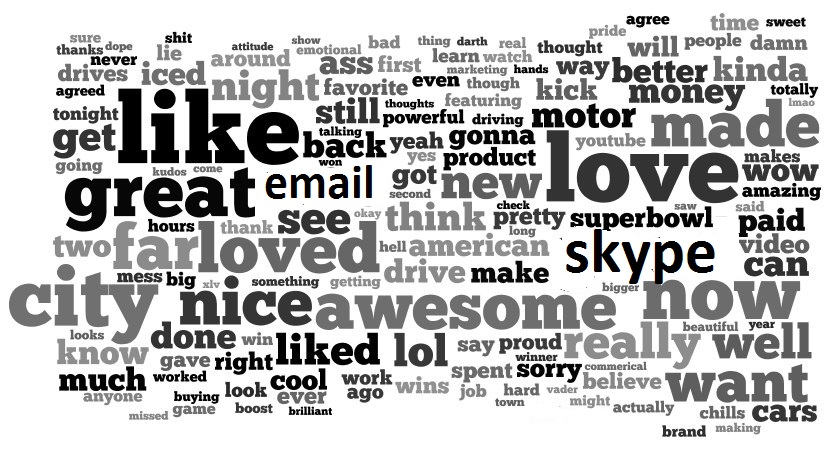 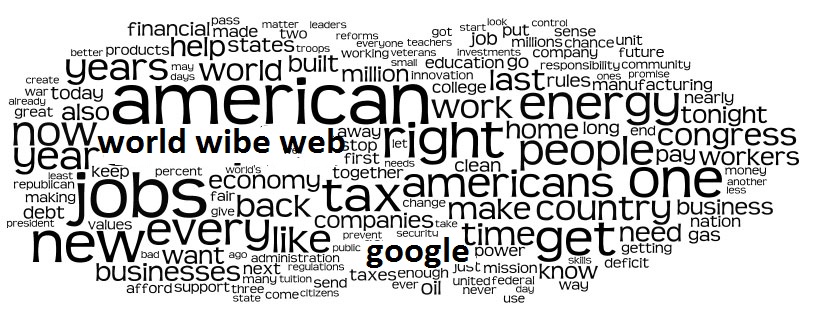 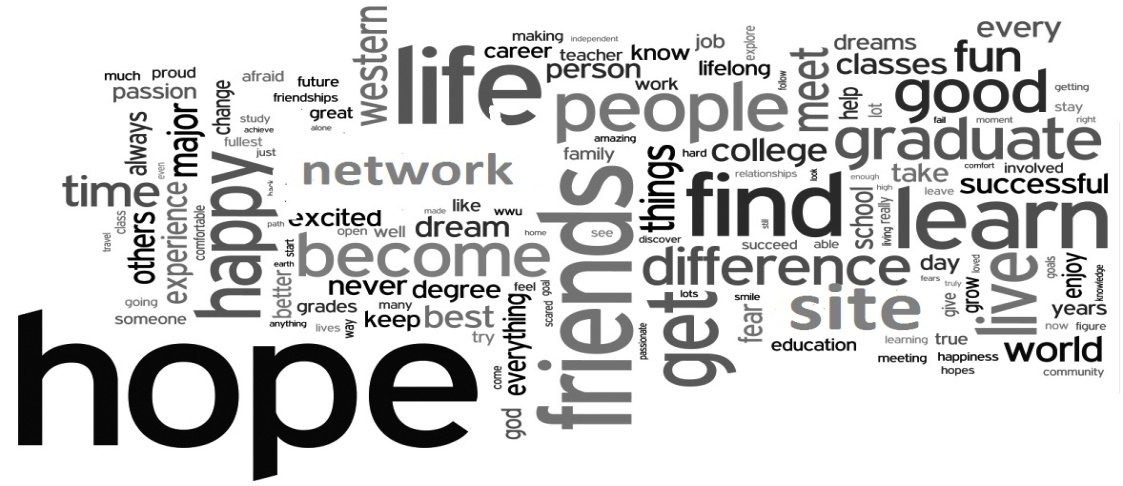 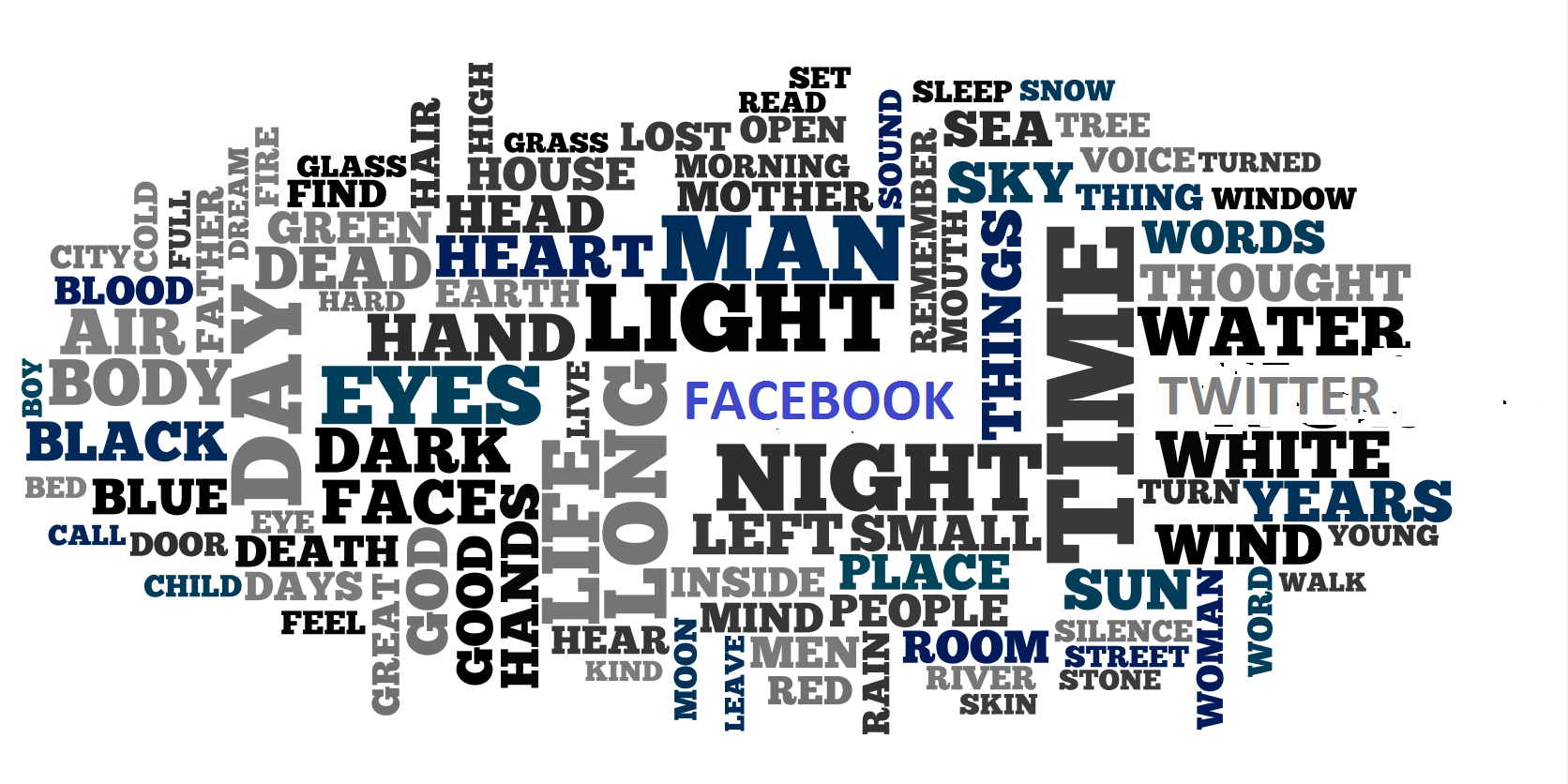 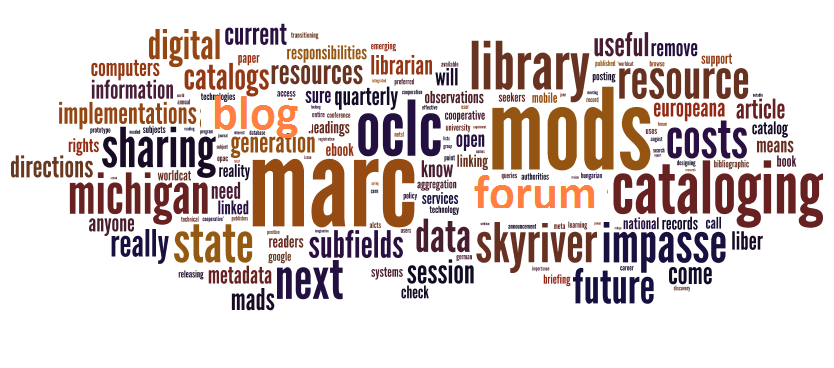 Writing the most used five applications; bulding up a bunch;Playing a multiple choice game – Kahoot: Internet;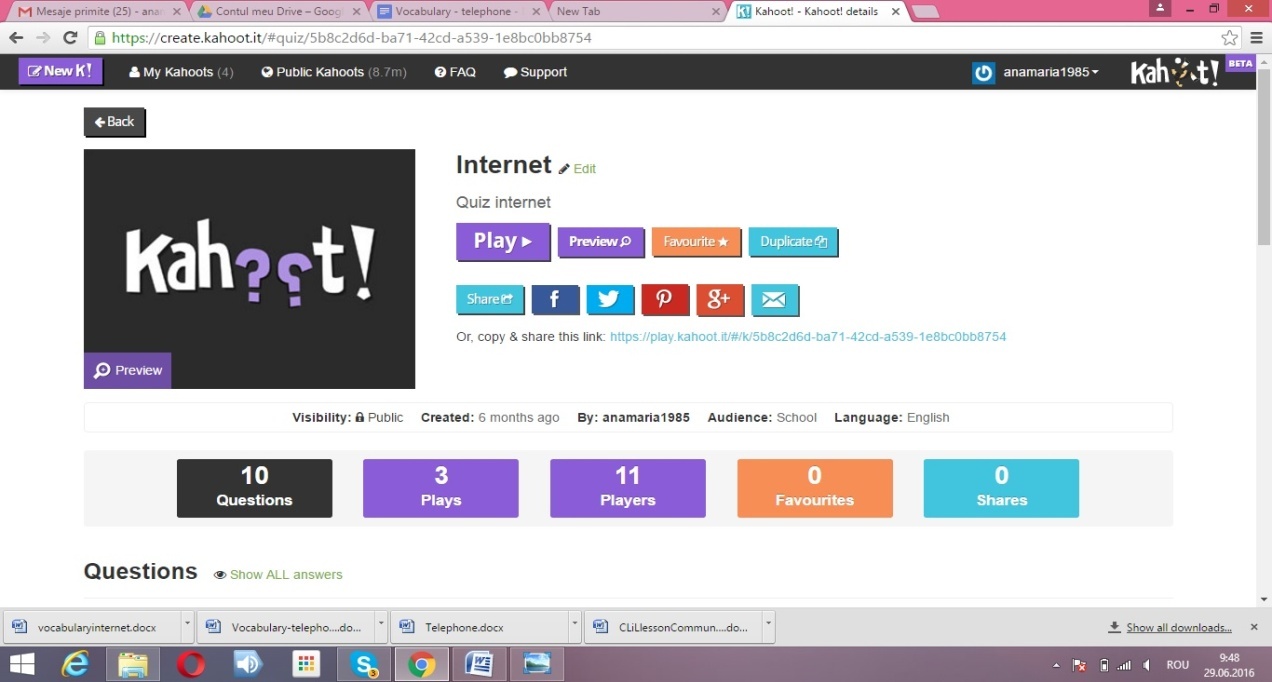 Filling in a text – Kahoot: Communication;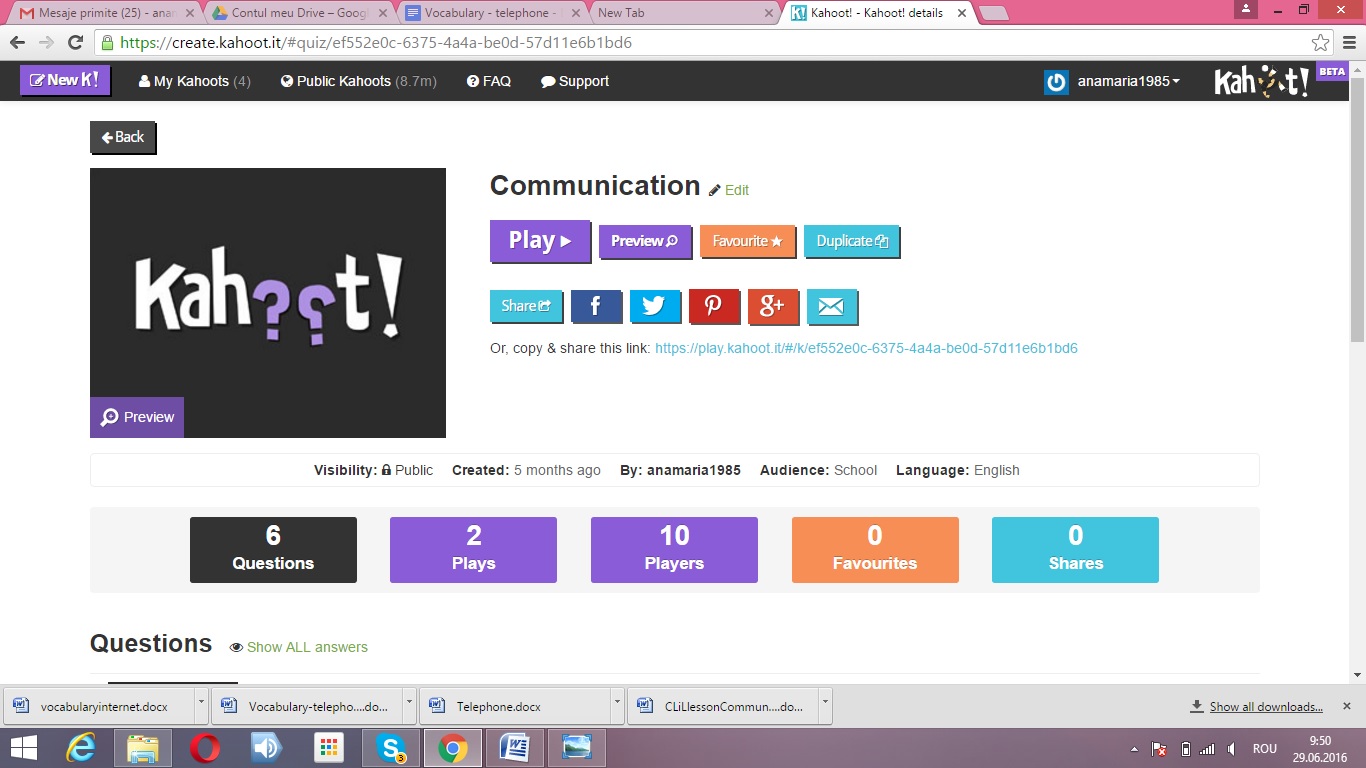 Using Skype.Assessment:Each group has to build up two sentences using the two keywords they identified;Each group gets two stickers - one, to write two advantages and another, to write two disavantages of using the Internet.At the end, the students watch a video - New Communication Technologies  https://www.youtube.com/watch?v=qRToZ3HZsmYResources:Google Presentationhttps://docs.google.com/presentation/d/1b2g4AXsP9Vh250rJs2VRNlkopw3IAOW2Gs9LxsCb3xA/edit ;Google Docs: https://docs.google.com/document/d/1fyTgO__wHREAjOoaTI8ScNPaCJcBousKMX0sKUpV_NQ/edit;   ;https://docs.google.com/document/d/1WN23SlAFw2tMBrwqEQgjKrQawiKMnuPhTctdDO9kQJ4/edit ;Motivating video: https://www.youtube.com/watch?v=-Vw_57-PHb0;             https://www.youtube.com/watch?v=XhXk3wzemR4Concluding Video:  https://www.youtube.com/watch?v=qRToZ3HZsmYKahoot: Internet, Communication;Skype;Google Play;Facebook.